Monthly Outcome Survey – Annotated Questionnaire
Wave 11U.S. Department of Health and Human Services (HHS) COVID-19 Public Education CampaignWe would like to ask you about some COVID-19-related content that may or may not have appeared in the media in the past month. This section will also ask you about your opinions on COVID-19 testing and vaccination.// Page Break //Item #: CAM1_AwQuestion type: Single punch
Variable Name: CAM1_AwVariable Text: In the past month—that is, since October 12, 2021—how frequently have you seen or heard any media content from the HHS COVID-19 Public Education Campaign? Campaign content would have included the statement “We Can Do This” or “Juntos Sí Podemos” (in Spanish). Some content would have included the images or video below. Below is a video clip from the campaign. Please make sure your speakers are on and the volume is turned up. Click on the button below to play the clip. You will not be able to proceed to the next question until the video ends. After the approximately 30 second video clip is finished playing you will be able to answer the next question.[Insert Irreplaceable_LevelUp_Combined or Irreplaceable_SPA_30s_Compressed]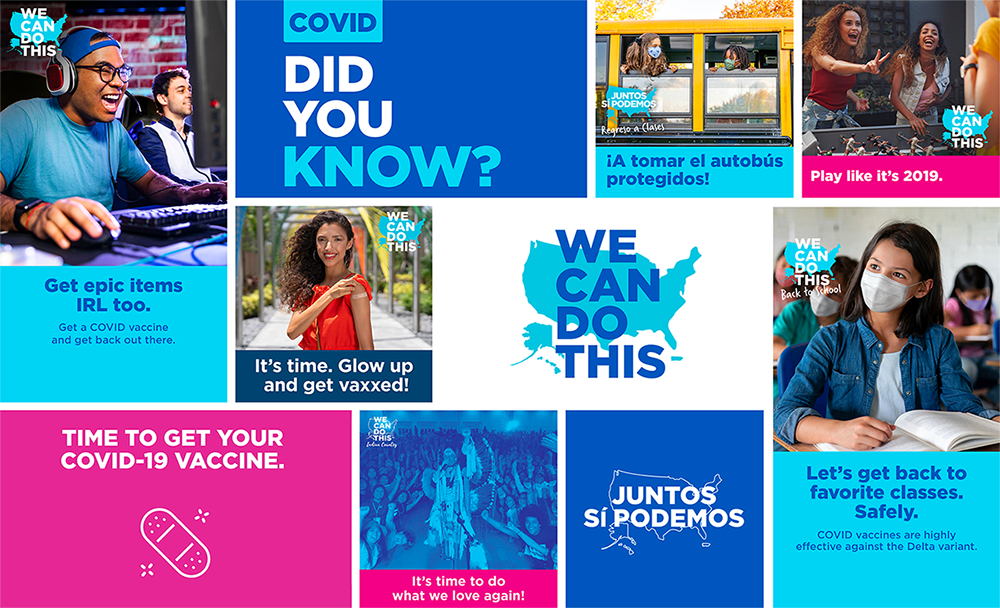 Variable Label: CAM1_Aw: Campaign awareness// Page Break //Item #: CAM1_Aw_2Question type: Single punch
Variable Name: CAM1_Aw_2Variable Text: In the past month—that is, since October 12, 2021—how frequently have you seen or heard any media content from the HHS COVID-19 Public Education Campaign? Campaign content would have included the statement “We Can Do This” or “Juntos Sí Podemos” (in Spanish). Some content would have included the video clips below. Below is a series of short video clips from the campaign. Please make sure your speakers are on and the volume is turned up. Click on the button below to play the clip. You will not be able to proceed to the next question until the video ends. After the approximately 60 second video clip is finished playing you will be able to answer the next question.[Insert English_Video_Collage or Spanish_Video_Collage]Variable Label: CAM1_Aw_2: Campaign awareness (New)// Page Break //Item #: CAM2_BelQuestion Type: Single punchVariable Name: CAM2_BelVariable Text: How believable do you find the information from the HHS COVID-19 Public Education Campaign?Variable Label: CAM2: Believability of campaign// Ask if CAM1_Aw = 2|3|4|5 or CAM1_Aw_2 = 2|3|4|5 //// Page Break //Item #: CAM3_RelQuestion type: Single punchVariable Name: CAM3_RelVariable Text: Do you agree or disagree with the following statement? The HHS COVID-19 Public Education Campaign media content is for everyone, including me.Variable Label: CAM3: Relevance of campaign// Ask if CAM1_Aw = 2|3|4|5 or CAM1_Aw_2 = 2|3|4|5 //// Page Break //Item #: CAM4_AtnQuestion Type: Single punchVariable Name: CAM4_AtnVariable Text: Do you agree or disagree with following statement? The HHS COVID-19 Public Education Campaign media content grabbed my attention.Variable Label: CAM4: Attention grabbing of campaign// Ask if CAM1_Aw = 2|3|4|5 or CAM1_Aw_2 = 2|3|4|5 //// Page Break //Item #: CAM5_VaccUptakeQuestion Type: Single punchVariable Name: CAM5_VaccUptakeVariable Text: Food and Drug Administration (FDA)-authorized and FDA-approved vaccines to prevent COVID-19 are now available at no cost. Have you received a COVID-19 vaccine?Variable Label: CAM5: Vaccine Uptake_V2// Page Break //Item #: CAM5a_VaccLikeQuestion Type: Single punchVariable Name: CAM5a_VaccLikeVariable Text: What is the likelihood that you will [PIPE: “get a COVID-19 vaccine” if CAM5_VaccUptake = 0 | -99, “complete COVID-19 vaccination” if CAM5_VaccUptake = 1]?Variable Label: CAM5a: Vaccine Likelihood// Ask if CAM5_VaccUptake = 0|1|-99 //// Page Break //Item #: CAM6_VaccWaitQuestion type: Single punchVariable Name: CAM6_VaccWaitVariable Text:  U.S. Food and Drug Administration (FDA)-authorized and FDA-approved vaccines to prevent COVID-19 are now available at no cost. [PIPE: “How soon will you get vaccinated?” if CAM5_VaccUptake = 0 | -99, “How soon will you get the second required shot?” if CAM5_VaccUptake = 1] Variable Label: CAM6: Wait to get vaccinated_V2// Ask if CAM5_VaccUptake = 0|1|-99 //// In response options, replace “a vaccine” with “the second required shot” if CAM5_VaccUptake = 1 //// Page Break //Item #: CAM7_VaccBelQuestion Type: GridVariable Name: CAM7_VaccBelVariable Text: How much do you agree or disagree with the following statements about COVID-19? Select one response for each item.Variable Label: CAM7: Vaccine Beliefs// Page Break //Item #: Child_Age
Question Type: Multi-punch
Variable Name: Child_Age
Variable Text: Are you the parent of a child or children in the following age groups?
Variable Label: Child_Age: Parent of children in following age groups// Page Break //Item #: CAM11_Par1_Grid
Question Type: Grid
Variable Name: CAM11_Par1_Grid
Variable Text: Has your child(ren) in the following age group(s) received a COVID-19 vaccine?
Note: If you have more than one child in the same age group, please answer for at least one of them.
Variable Label: CAM11_Par1_Grid: Parent Vaccine Uptake of Children 
// Ask if Child_Age= 4|5|6, See Variable Names for Piping //// Page Break //Item #: CAM11_Par2_Grid
Question Type: Grid
Variable Name: CAM11_Par2_Grid
Variable Text: Children ages 5 and older are now eligible to take Food and Drug Administration (FDA)-authorized vaccines to prevent COVID-19. How soon will your child(ren) in the following age groups get a COVID-19 vaccine? 
Note: If you have more than one child in the same age group, please answer for at least one of them.
Variable Label: CAM11_Par2_Grid: Parent Readiness for Children ages 5-17
// Ask if Child_Age= 4|5|6, See Variable Names for Piping //// Page Break //Item #: CAM11_Par3_Grid
Question Type: Grid
Variable Name: CAM11_Par3_Grid
Variable Text: Children under the age of 5 are not currently eligible to take U.S. Food and Drug Administration (FDA)-authorized vaccines to prevent COVID-19. This may change as more clinical trial findings become available. If a COVID-19 vaccine is authorized for children under 5, how soon will your child(ren) in the following age groups get a COVID-19 vaccine?
Note: If you have more than one child in the same age group, please answer for at least one of them.
Variable Label: CAM11_Par3_Grid: Parent Readiness for Children Ages 6 months-4 years
// Ask if Child_Age= 2|3, See Variable Names for Piping //// Page Break //5K Omni – COVID-19 QuestionsItem #: CV1Question Type: Single punchCV1: Currently, would you say your physical health is… Select one answer onlyVariable Label: CV1: Physical healthQuestion Type: GridCV2. Have you experienced any of the following symptoms in the past 2 weeks? Select one answer from each row in the grid// Randomize subitem order //Question Type: GridCV3. Has anyone else in your household besides yourself experienced any of the following symptoms in the past two weeks? Select one answer from each row in the grid// Randomize subitem order //Question Type: Multi punchCV4: Have you, or someone in your immediate family, been diagnosed with the coronavirus/COVID-19? Select all answers that apply Question Type: Multi punchCV5: Have you sought any medical help related to your COVID-19 like symptoms or COVID-19 diagnosis? Select all answers that apply// Ask if  CV2 = 1 (any symptoms) OR CV4 = 1 (Yes, I have) //Item #: CV6aQuestion Type: Single punchCV6a: What was your employment status prior to the coronavirus/COVID-19 pandemic? Select one answer onlyVariable Label: CV6a: IPSOS Employment status prior to COVID pandemicItem #: CV6bQuestion Type: Single punchCV6b: Has your employment status changed since the coronavirus/COVID-19 pandemic?  Select one answer only// Ask if CV6a = 1|2|3|4|6|8|9 //Variable Label: CV6b: IPSOS Employment status changed since COVID pandemicItem #: CV6cQuestion Type: Single punchCV6c: What is your current employment status? Select one answer only// Ask if CV6b = 1 (Yes). All others derived from CV6a. //Variable Label: CV6c: IPSOS Current employment status Item #: CV7aQuestion Type: Single punchCV7a: Are you classified as an essential worker? Select one answer only// Ask if EMPLOYMENT = 1|2|3 //Variable Label: CV7a: IPSOS Essential workerItem #: CV7bQuestion Type: Single punchCV7b: Are you a healthcare worker? Select one answer only// Ask if EMPLOYMENT = 1|2|3 //Variable Label: CV7b: IPSOS Healthcare workerItem #: CV8aQuestion Type: Single punchCV8a: Below is a list of different kinds of health insurance. Which of the following was your primary source of insurance coverage prior to the coronavirus/COVID-19 pandemic? Select one answer onlyVariable Label: CV8a: IPSOS Insurance coverage prior to COVID pandemicItem #: CV8bQuestion Type: Single punchCV8b: Has your health insurance status changed since the coronavirus/COVID-19 pandemic? Select one answer onlyVariable Label: CV8b: IPSOS Insurance changed since COVID pandemicItem #: CV8cQuestion Type: Single punchCV8c: What is your current primary source of insurance coverage? Select one answer only// Ask if CV8b = 1. All others derived from CV8a //Variable Label: CV8c: IPSOS Current insurance coverageQuestion Type: Multi punchCV9: Since the coronavirus/COVID-19 pandemic, have you received any of the following financial assistance from the government? Select all answers that applyQuestion Type: Multi punchCV10: Have you changed your daily routine in any way specifically because of the coronavirus/COVID-19 pandemic? Select all answers that apply// Ask CV10_1 & CV10_2 if XPARENT = 1 //Question Type: GridCV11. Has anyone else in your household besides yourself experienced any of the following symptoms in the past two weeks? Select one answer from each row in the grid// Randomize subitem order //Question Type: GridCV12. How difficult have these problems made it for you to do your work, take care of things at home, or get along with other people? Select one answer only// Ask if matching CV11 = 2|3|4. Randomize subitem order //Item #: CV13Question Type: Single punchCV13: During the past week, how much of your day have you been spending at home during your normal working or waking hours, including your front or back yard? Select one answer onlyVariable Label: CV13: IPSOS Time spent at homeItem #: CV14Question Type: Multi punch CV14: During the past week, when you were outside your home, did you practice any of the following? // Ask if CV13 = 2|3|4. Randomize response option order //Variable Label: CV14: IPSOS COVID 14We would now like to ask you some questions about coronavirus (COVID-19) prevention and social distancing.Item #: CV15Question Type: Single punchCV15: Approximately how many times yesterday did you wash your hands with soap and water or use hand sanitizer? Select one answer onlyVariable Label: CV15: IPSOS Wash hands yesterdayItem #: CV16Question Type: Single punch CV16: For how long do you usually wash your hands each time? Select one answer only// Ask if CV15 = 2|3. //Variable Label: CV16: IPSOS Wash hands time5K Omni – Additional Variables Available for PurchaseValueValue Label1Never2Rarely3Sometimes4Often5Very often-99RefusedValueValue Label1Never2Rarely3Sometimes4Often5Very often-99RefusedValueValue Label1Very unbelievable2Unbelievable3Neither believable nor unbelievable4Believable5Very believable-99Refused-100Valid skipValueValue Label1Strongly disagree2Disagree3Neither agree nor disagree4Agree5Strongly agree-99Refused-100Valid skipValueValue Label1Strongly disagree2Disagree3Neither agree nor disagree4Agree5Strongly agree-99Refused-100Valid skipValueValue Label0No, I have not received a COVID-19 vaccine1Yes, but I have only received one shot out of the two required shots 2Yes, I have received all of the required shots -99RefusedValueValue Label1Very unlikely2Somewhat unlikely 3Neither likely nor unlikely 4Somewhat likely5Very likely-99Refused-100Valid skipValueValue Label1I will get a vaccine as soon as I can.2I will wait to get a vaccine for one or more reasons.60I will never get a vaccine.-99Refused-100Valid SkipVariable NameVariable TextVariable LabelCAM7_VaccBel_1I would accept a COVID-19 vaccine offered during a regularly scheduled appointment with my health care provider.CAM7_VaccBel_1: COVID vaccine likelihoodCAM7_VaccBel_2I am worried that a COVID-19 vaccine could give me COVID-19.CAM7_VaccBel_2: Worried COVID from vaccineCAM7_VaccBel_3I would rather build immunity by exposure to an infected individual than receive a COVID-19 vaccine.CAM7_VaccBel_3: Immunity from exposureCAM7_VaccBel_5I am worried about side effects of a COVID-19 vaccine for myself.CAM7_VaccBel_5: Worried side effectsCAM7_VaccBel_6I am worried that side effects of a COVID-19 vaccine could be worse than COVID-19 itself. CAM7_VaccBel_6: Worse side effectsValueValue Label1Strongly disagree2Disagree3Neither agree nor disagree4Agree5Strongly agree-99RefusedValueValue Label1Younger than 6 months old26 months to <2 years old32 to 4 years old45 to 11 years old512 to 15 years old616 to 17 years old99None of the above, I do not have children in those age groups [EXCLUSIVE]-99RefusedVariable NameVariable TextVariable LabelCAM11_Par1_Grid_511// Ask if Child_Age=4 //5 to 11 years oldCAM11_Par1_Grid_511: 5 to 11 years oldCAM11_Par1_Grid_1215
// Ask if Child_Age=5 //12 to 15 years oldCAM11_Par1_Grid_1215: 12 to 15 years oldCAM11_Par1_Grid_1617
// Ask if Child_Age=6 //16 to 17 years oldCAM11_Par1_Grid_1617: 16 to 17 years oldValueValue Label0No, has not received a COVID-19 vaccine1Yes, but has only received one shot out of the two required shots 2Yes, has received all of the required shots -99Refused-100Valid skipVariable NameVariable TextVariable LabelCAM11_Par2_Grid_511
// Ask if Child_Age=4 and CAM11_Par1_Grid_511 ≠ 1 or 2 //5 to 11 years oldCAM11_Par2_Grid_511: 5 to 11 years oldCAM11_Par2_Grid_1215
// Ask if Child_Age=5 and CAM11_Par1_Grid_1215≠ 1 or 2 //12 to 15 years oldCAM11_Par2_Grid_1215: 12 to 15 years oldCAM11_Par2_Grid_1617
// Ask if Child_Age=6 and CAM11_Par1_Grid_1617≠ 1 or 2 //16 to 17 years oldCAM11_Par2_Grid_1617: 16 to 17 years oldValueValue Label1 I will get my child(ren) in this age group vaccinated against COVID-19 as soon as I can. 2 I will wait to get my child(ren) in this age group vaccinated against COVID-19 for one or more reasons. 3 I will never get my child(ren) in this age group vaccinated against COVID-19. -99Refused-100Valid skipVariable NameVariable TextVariable LabelCAM11_Par3_Grid_6mo2// Ask if Child_Age=2 //6 months to <2 years oldCAM11_Par3_Grid_6mo2: 6 months to <2 years oldCAM11_Par2_Grid_2to4
// Ask if Child_Age=3 //2 to 4 years oldCAM11_Par2_Grid_2to4: 2 to 4 years oldValueValue Label1 I will get my child(ren) in this age group vaccinated against COVID-19 as soon as they are eligible. 2 Once they are eligible, I will still wait to get my child(ren) in this age group vaccinated against COVID-19 for one or more reasons. 3 I will never get my child(ren) in this age group vaccinated against COVID-19. -99Refused-100Valid skipValueValue Label1Excellent2Very good3Good4Fair5Poor-99RefusedVariable NameVariable TextVariable LabelCV2_1_FeverFeverCV2_1: IPSOS FeverCV2_2_CoughDry CoughCV2_2: IPSOS Dry coughCV2_3_BreathShortness of BreathCV2_3: IPSOS Shortness of breathCV2_4_SensesDecreased Sense of Smell/TasteCV2_4: IPSOS Decreased sense of smell and tasteCV2_5_FluOther Flu like SymptomsCV2_5: IPSOS Flu symptomsValueValue Label1Yes2No3Don’t know-99RefusalVariable NameVariable TextVariable LabelCV3_1_FeverFeverCV3_1: IPSOS FeverCV3_2_CoughDry CoughCV3_2: IPSOS Dry coughCV3_3_BreathShortness of BreathCV3_3: IPSOS Shortness of breathCV3_4_SensesDecreased Sense of Smell/TasteCV3_4: IPSOS Decreased sense of smell and tasteCV3_5_FluOther Flu like SymptomsCV3_5: IPSOS Flu symptomsValueValue Label1Yes2No3Don’t know-99RefusalVariable NameVariable TextVariable LabelCV4_1_SelfYes, I haveCV4_1: IPSOS Self COVID diagnosisCV4_2_FamilyYes, someone in my family hasCV4_2: IPSOS Family COVID diagnosisCV4_3_NoNoCV4_3: IPSOS No COVID diagnosisValueValue Label1Marked0Not MarkedVariable NameVariable TextVariable LabelCV5_1_HospitalGone to a hospital or emergency roomCV5_1: IPSOS Hospital or emergency roomCV5_2_Urgent careGone to an urgent care facilityCV5_2: IPSOS Urgent care facilityCV5_3_DoctorVisited a doctor’s officeCV5_3: IPSOS Visited doctor’s officeCV5_4_PhoneConsulted with a healthcare provider over the phoneCV5_4: IPSOS Consulted with healthcare provider over the phoneCV5_5_VideoConsulted with a healthcare provider using a video chat systemCV5_5: IPSOS Consulted with healthcare provider using video chatCV5_6_ChatConsulted with a healthcare provider using chat, text, or emailCV5_6: IPSOS Consulted with healthcare provider using chat, text, or emailCV5_7_NoneNone of the aboveCV5_7: IPSOS None of the aboveValueValue Label1Marked0Not Marked-100Valid skipValueValue Label1Employed full time (35 hours or more per week) for pay with an organization or company2Employed part time (less than 35 hours per week) for pay with an organization or company3Self-employed4Unemployed, looking for work5Unable to work due to a disability6On temporary layoff from a job7Retired8A student9Other-99RefusedValueValue Label1Yes2No-99Refused-100Valid skipValueValue Label1Employed full time (35 hours or more per week) for pay with an organization or company2Employed part time (less than 35 hours per week) for pay with an organization or company3Self-employed4Unemployed, looking for work5Unable to work due to a disability6On temporary layoff from a job7Retired8A student9Other-99Refused-100Valid skipValueValue Label1Yes2No3Don’t know-99Refused-100Valid skipValueValue Label1Yes2No3Don’t know-99Refused-100Valid skipValueValue Label1Health insurance through your or someone else’s employer or union2Medicare, a government plan that pays healthcare bills for people aged 65 or older and for some disabled people3Medicaid, or any state government medical assistance plan for those with lower incomes4Health insurance that you bought from the federal Health Insurance Marketplace, also known as Healthcare.gov, or a state-run Health Insurance Marketplace5Veteran’s Affairs (VA), Department of Defense, or other military programs6Health insurance from some other source7I do not have any healthcare insurance/coverage-99RefusedValueValue Label1Yes2No-99RefusedValueValue Label1Health insurance through your or someone else’s employer or union2Medicare, a government plan that pays healthcare bills for people aged 65 or older and for some disabled people3Medicaid, or any state government medical assistance plan for those with lower incomes4Health insurance that you bought from the federal Health Insurance Marketplace, also known as Healthcare.gov, or a state-run Health Insurance Marketplace5Veteran’s Affairs (VA), Department of Defense, or other military programs6Health insurance from some other source7I do not have any healthcare insurance/coverage-99Refused-100Valid skipVariable NameVariable TextVariable LabelCV9_1_Unemployment_benefitsUnemployment benefitsCV9_1: IPSOS Unemployment benefitsCV9_2_COVID_enhancedCOVID-19 related enhanced unemployment benefitsCV9_2: IPSOS COVID related enhanced unemployment benefitsCV9_3_CARESCARES Act check (direct stimulus payments)CV9_3: IPSOS CARES Act checkCV9_4_NoneNone of the aboveCV9_4: IPSOS NoneValueValue Label1Marked0Not MarkedVariable NameVariable TextVariable LabelCV10_1_Children_homeI have kept my children home from schoolCV10_1: IPSOS kept children home from schoolCV10_2_Home_schooledI home schooled my childrenCV10_2: IPSOS home schooled childrenCV10_3_Work_from_homeI have worked from home more than before the pandemicCV10_3: IPSOS worked from home more than before the pandemicCV10_4_Return_to_workI have recently returned to work after a temporary closure of my companyCV10_4: IPSOS returned to work after temporary closureCV10_5_NoneNone of the aboveCV10_5: IPSOS NoneValueValue Label1Marked0Not Marked-100Valid skipVariable NameVariable TextVariable LabelCV11_1_NervousFeeling nervous, anxious, or on edgeCV11_1: IPSOS Household nervous, anxious, on edgeCV11_2_WorryingNot being able to stop or control worryingCV11_2: IPSOS Household not able to stop worryingCV11_3_DepressedFeeling down, depressed or hopelessCV11_3: IPSOS Household feeling down, depressed, or hopelessCV11_4_Little interestLittle interest or pleasure in doing thingsCV11_4: IPSOS Household little interest or pleasureValueValue Label1Not at all2Several days3More than half the days4Nearly every day-99RefusalVariable NameVariable TextVariable LabelCV12_1_NervousFeeling nervous, anxious, or on edgeCV12_1: IPSOS Self nervous, anxious, on edgeCV12_2_WorryingNot being able to stop or control worryingCV12_2: IPSOS Self not able to stop worryingCV12_3_DepressedFeeling down, depressed or hopelessCV12_3: IPSOS Self feeling down, depressed, or hopelessCV12_4_Little interestLittle interest or pleasure in doing thingsCV12_4: IPSOS Self little interest or pleasureValueValue Label1Not difficult at all2Somewhat difficult3Very difficult4Extremely difficult-99Refusal-100Valid skipValueValue Label1The entire day. I never go outside my home2Most of the day, with an occasional trip outside my home3Some of the day. I am in and out of my home all day4Very little of the day. I am rarely at home-99RefusedValueValue Label1Kept social distance from others2Wore a mask3Avoided enclosed spaces4Washed or sanitized hands frequently5None of the above-99Refused-100Valid skipValueValue Label1Marked0Not Marked-100Valid skipValueValue Label10 times21-6 times3More than 6 times-99RefusedValueValue Label1Less than 10 seconds210-19 seconds320 seconds or more-99Refused-100Valid skipASPA: Note, Table 1 below shows the IPSOS 5K Omni additional variables that will be included in the final monthly dataset. These are included at no additional price. Additionally, in Table 2, are variables have been purchased and added to the dataset delivery each month. These questions come from other sections of the omni survey or from screeners during recruitment of panelists. It is not feasible to modify any of these variables. There is a cost implication for each variable purchased beyond what is included.Table 1: Additional Included VariablesHealth Condition Variables (26 total) (1) Attention-deficit/hyperactivity disorder (ADHD or ADD) (2) Asthma, chronic bronchitis, or chronic obstructive pulmonary disease (COPD) (3) Body mass index (BMI) (4) Cancer (5) Concussion (6) Chronic pain (such as low back pain, neck pain, or fibromyalgia) (7) Diabetes or pre-diabetes (8) Eye condition (other than poor vision) (9) Heart attack, heart disease, or other heart condition (10) High blood pressure (11) High cholesterol (12) Human immunodeficiency virus/acquired immunodeficiency syndrome (HIV/AIDS) (13) Inflammatory bowel disease (IBD) (such as ulcerative colitis or Crohn’s disease) (14) Irritable bowel syndrome (IBS) (15) Kidney disease (16) Multiple sclerosis (17) Nonalcoholic fatty liver disease (18) Osteoarthritis, joint pain or inflammation (19) Osteoporosis or osteopenia (20) Psoriasis (21) Pulmonary arterial hypertension (PAH) (22) Rheumatoid arthritis (23) Sexual dysfunction (24) Sleep disorders such as sleep apnea or insomnia (25) Stroke (26) Traumatic brain injury (TBI) Demographic Variables (20 total) (1) Age (2) Education (3) Race/ethnicity (4) Gender (5) Household head (6) Household size (7) Household type (8) Household income (9) Marital status (10) Metropolitan Statistical Area (MSA) status (11) Census 4 Regions (12) Census 9 Regions (13) Ownership status of living quarters (14) State (15) Current employment status (16) Total number of household members age 0-17Table 2: Purchased Additional Variables Political ideology Zip code FIPS code